Publicado en Madrid el 14/07/2020 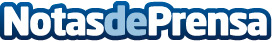 Ybarra, Mahou, La Masía, Gallina Blanca y Barceló, líderes del Gran Consumo en redes socialesEpsilon Technologies presenta una nueva edición del Epsilon Icarus Analytics, el mayor panel de Marcas del Gran Consumo español que monitoriza 430 marcas y más de 1.300 perfiles en redes sociales. El estudio desvela cuáles son las marcas del sector de Gran Consumo que mejor han conectado con sus usuarios en redes sociales durante la pandemia del COVID-19, un ranking liderado por Ybarra, Mahou y La Masía.  En este análisis, Instagram y Facebook se coronan como las redes sociales de más éxito para las marcasDatos de contacto:Marta Estevez617446211Nota de prensa publicada en: https://www.notasdeprensa.es/ybarra-mahou-la-masia-gallina-blanca-y-barcelo Categorias: Nacional Comunicación Marketing E-Commerce Consumo http://www.notasdeprensa.es